Publicado en Casablanca (Morocco) el 19/03/2019 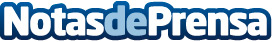 Grupo Telynet va a trasladar sus oficinas de MarruecosLa multinacional española especializada en tecnología de movilidad, continúa con su consolidación internacional. Debido a la expansión que está viviendo la compañía, ha decidido trasladar sus oficinas a una nueva ubicación dentro de CasablancaDatos de contacto:Grupo Telynet Immeuble ATRIUM, N°374 Lotissement Manazyl Al Maymoune, Boulevard Abdelmoumen 20390 Casablanca (Morocco)+212 (0) 522 928200Nota de prensa publicada en: https://www.notasdeprensa.es/grupo-telynet-va-a-trasladar-sus-oficinas-de Categorias: Internacional Nacional Telecomunicaciones Logística Recursos humanos Consumo Oficinas http://www.notasdeprensa.es